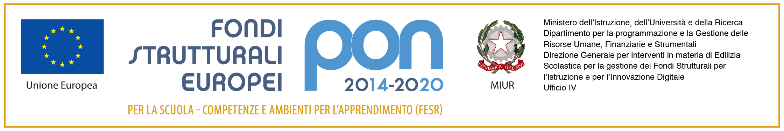 Ministero dell’Istruzione, dell’Università e della RicercaIstituto comprensivo “MARZABOTTO”Via Savona, 135 - 20099 Sesto San Giovannitel. 02-3657501 – 0236575050 (fax)www.icmarzabotto.edu.it                                                                                                email segreteria@icmarzabotto.edu.it Circ n 3                                                                                                             Sesto San Giovanni, 31 agosto 2023                                                                                               A TUTTI I DOCENTI DELL’ISTITUTO COMPRENSIVO                                                                                              A TUTTI I GENITORI DELL’ISTITUTO COMPRENSIVO                                                                                                A TUTTO IL PERSONALE ATAOgg: INGRESSI ALUNNI  ANNO SCOLASTICO 2023-2024.SI COMUNICANO LE NOVITA’ INERENTI ALL’OGGETTOSCUOLA DELL’INFANZIA UNICO INGRESSO CANCELLO DI VIA SAVONA N 83SCUOLA PRIMARIA PER TUTTE LE CLASSI INGRESSO PRINCIPALE DI VIA SAVONA CON POSTAZIONI PER LE CLASSISCUOLA SECONDARIA INGRESSO UNICO INGRESSO  PRINCIPALE VIA SAVONALA DIRIGENTE SCOLASTICA(Dott.ssa Anna Crovo)Firma autografa sostitutiva dell’indicazionea stampa del nominativo, come previstodall’art. 3, c. 2, D. Lgs. N. 39 /1993 